Abony Város			             			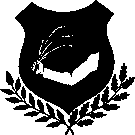 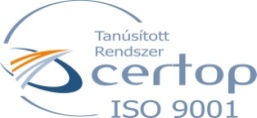 Polgármesterétől 							Telefon: (53) 360-135/107H-2740 Abony, 							E-mail: abony@abony.huKossuth tér 1.						JT/35-3/2023.	http://www.abony.hu/onkormanyzat/kepviselo-testulet/meghivok-eloterjesztesekM e g h í v óTisztelettel meghívom a Képviselő-testület2023. február 27-én (hétfő) du. 17.30 órakor tartandó rendkívüli ülésére.Az ülés helye: Polgármesteri Hivatal DíszteremNapirend: 				Előterjesztő:Nyílt ülés:A 419/2021. (VII.15.) Korm rendelet szerinti településterv		Pető Zsoltrészét képző fejlesztési tervnek tekintendő integrált 		polgármestertelepülésfejlesztési stratégia véleményeztetésének és partnerségi egyeztetésének lezárása, valamint a stratégia elfogadásaA „TOP_PLUSZ-1.2.1-21-PT1-2022-00038–Közösségi és 	Pető Zsolt	kulturális ingatlan fejlesztés a kúriák városában Abonyban”	polgármester című projekt megvalósításához szükséges döntések meghozatala (Bíráló Bizottsági tagok megbízása)A „TOP_PLUSZ-2.1.1-21-PT1-2022-00005 – Önkormányzati		Pető Zsolt      épületek energetikai korszerűsítése Abonyban” című projekt 		polgármestermegvalósításához szükséges döntések meghozatala 	(Bíráló Bizottsági tagok megbízása)Zárt ülés:Szakmai vezető tanácsadói szolgáltatás – Szociális célú 		Pető Zsolt	városrehabilitáció (ESZA+) TOP_PLUSZ-3.1.2-21-PT1		polgármester-2022-00001 számú Társadalmi integráció Abonyban I. (ESZA +) projekt tárgyú beszerzési eljárás eredményének            megállapításaAbony, 2023. február 23.Tisztelettel:	Pető Zsolt	polgármesterMeghívottak:	Képviselő-testület tagjaiDr. Egedy Zsolt Mihály általános alpolgármesterDudinszky Anna Mónika alpolgármesterdr. Gáspár Anita jegyződr. Egedi Bernadett aljegyzőPolgármesteri Hivatal OsztályvezetőiFöldi László országgyűlési képviselőDr. Nyikos Tamás Antal – Ceglédi Járási Hivatal vezetőjeKépviselő-testület valamennyi bizottsági tagjaid. Raffai László Roma Nemzetiségi Önkormányzat elnöke Város díszpolgárai, helyi társadalmi és civil szervezetek képviselőiHelyi intézményvezetők